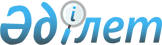 О внесении изменений и дополнений в постановления Правительства Республики Казахстан от 3 июня 2000 года N 833 и от 31 июля 2000 года N 1164Постановление Правительства Республики Казахстан от 23 мая 2002 года N 563

      Правительство Республики Казахстан постановляет: 

      1. Внести в некоторые решения Правительства Республики Казахстан следующие изменения и дополнения: 

      1) в постановление Правительства Республики Казахстан от 3 июня 2000 года N 833 P000833_ "О Программе по борьбе с бедностью и безработицей на 2000-2002 годы" (САПП Республики Казахстан, 2000 г., N 25, ст. 291):      в Программе по борьбе с бедностью и безработицей на 2000-2002 годы, утвержденной указанным постановлением:     в разделе "Финансовое обеспечение Программы":     в абзаце первом слова "размере 0,8% ВВП в 2000 году, в 2001 году -1% ВВП" исключить;     абзац четвертый исключить;     в разделе "Ожидаемые результаты от реализации Программы":     таблицу сведений о численности населения, трудовых ресурсах и снижении безработицы в Республике Казахстан на 2001-2002 годы:     изложить в следующей редакции:                                                            тысяч человек  ___________________________________________________________________________       Показатели         !  2000 год    !   2001 год    !   2002 год___________________________________________________________________________Численность населения        14869,1         14847,8         14848,5Трудовые ресурсы, всего       8530,5          8534,3          8540,8Экономически активное население                     7106,5          7100,7          7118,9Занятые в экономике           6200,1          6295,2          6416,4Безработные                    906,4           805,5           702,6___________________________________________________________________________     в абзаце седьмом цифру "239,4" заменить цифрой "295,1";     в абзаце восьмом цифру "48,2" заменить цифрой "52,8";     абзац девятый исключить;     в подразделе 1.2. "О социальной политике" раздела 1. "Борьба с бедностью": 

       в абзаце втором подпункте 1) слова "по размерам специальных государственных пособий для отдельных категорий получателей в зависимости от дохода." заменить словами "в части осуществления выплат специальных государственных пособий отдельным категориям получателей за счет средств местных бюджетов"; 

      в абзаце третьем подпункт 1) изложить в следующей редакции: 

      "1) назначение адресной социальной помощи будет осуществляться уполномоченным органом в пределах сумм, предусмотренных соответствующим бюджетом на оказание адресной помощи;"; 

      в подразделе 1.5. "Черта бедности и государственная адресная социальная помощь": 

      в абзаце четвертом слова "рекомендации сходов граждан, советов ветеранов (аксакалов)." заменить словами "заключения участковых комиссий о необходимости предоставления адресной социальной помощи."; 

      второе предложение абзаца пять исключить;      в подразделе 2.1. "Оценка уровня безработицы" раздела 2. "Борьба с безработицей - основное условие преодоления бедности":     абзац десятый дополнить подпунктами 2-1) и 2-2) следующего содержания:     "2-1) предотвращения нелегального ввоза иностранной рабочей силы на отечественный рынок труда;     2-2) принятия мер по легализации трудовых отношений;";     в абзаце одиннадцатом табличные данные о прогнозном уровне безработицы в разрезе регионов изложить в следующей редакции:___________________________________________________________________________        Области            !           Уровень безработицы (%)                           !______________________________________________                            !  2000 год    !  2001 год    !    2002 год___________________________________________________________________________Акмолинская                     12,7          10,9              9,4Актюбинская                     13,3            13             12,6Алматинская                       13          11,9             10,9Атырауская                      15,5          14,4             11,8Восточно-Казахстанская           8,2             8              7,8Жамбылская                      14,3          13,3             11,3Западно-Казахстанская            7,8           7,2              5,8Карагандинская                  12,7            10              9,4Кызылординская                  14,5          12,7             11,4Костанайская                    13,1          12,1             10,6Мангистауская                   13,7          11,9              9,2Павлодарская                    13,8          11,4              9,5Северо-Казахстанская            12,8          12,5              9,9Южно-Казахстанская              14,3            12              9,6Город Алматы                    12,5          10,3              7,9Город Астана                    14,3          12,6               11По стране                       12,8          11,3              9,9___________________________________________________________________________     в подразделе 2.2.3. "Пищевая промышленность":     в абзаце третьем цифру "7,2" заменить цифрой "7,336";     слова "2001 году - 2 тысячи" заменить словами "2001 году - 2,136 тысячи";     в подразделе 2.2.4. "Угольная промышленность":     в абзаце втором цифру "1000" заменить цифрой "1283";     слова "2001 году - 200" заменить словами "2001 году - 483";     абзац второй подраздела 2.2.6. "Горно-металлургическая промышленность" изложить в следующей редакции: 

       "В отрасли предусмотрен рост производства на ОАО "ССГПО", ОАО "Корпорация Казахмыс", ОАО "Казцинк" и других. На ОАО "Корпорация Казахмыс" начато строительство цинкового завода, который будет введен в эксплуатацию в начале 2003 года. В 2002 году возобновятся работы на рудниках Шалкия и Юбилейный."; 

      в абзаце втором подраздела 2.2.7. "Химическая промышленность" слова "крупномасштабного", "а также производства жидкого хлора, соды, формалина, пятисернистого фосфора и другой продукции" исключить; 

      в абзаце первом подраздела 2.3. "Сельское хозяйство":      подпункт 5) изложить в следующей редакции:     "5) внести изменения в нормативные правовые акты по вопросам залога земельных участков и права землепользования;";     подпункт 6) дополнить словами "путем создания сельских кредитных товариществ и введения института "зерновых расписок" в качестве залогового инструмента;";     в разделе 4. "Меры по содействию трудоустройству безработных":     в абзаце восьмом таблицу прогнозного числа безработных граждан, которые обратятся в уполномоченные органы по вопросам занятости, изложить в следующей редакции:__________________________________________________________________________       Области         !        Количество безработных, человек                       !__________________________________________________                        !    2000 год     !     2001 год     !   2002 год__________________________________________________________________________  Акмолинская                 52500             45000            38800 Актюбинская                 43500             42400            41200 Алматинская                 86400             77800            71000 Атырауская                  32400             30200            25100 Восточно-Казахстанская      61400             59200            57700 Жамбылская                  61700             58100            49200 Западно-Казахстанская       23000             21400            17300 Карагандинская              90500             71000            66500 Кызылординская              37200             33500            30200 Костанайская                64500             58400            50800 Мангистауская               21000             18700            14700 Павлодарская                57000             47000            38700 Северо-Казахстанская        45200             44700            35000 Южно-Казахстанская         118600             99700            80900 Город Алматы                89100             79500            70600 Город Астана                22500             18900            14900 По стране                  906400            805500           702600___________________________________________________________________________     в абзаце десятом в таблице прогнозного количества безработных, которые будут трудоустроены:     в строке "Актюбинская" цифры "8100" и "8000" заменить соответственно цифрами "8500";     в строке "Алматинская" цифры "6853" и "6029" заменить соответственно цифрами "9000" и "11000";     в строке "Атырауская" цифру "2200" заменить цифрой "2300";     в строке "Восточно-Казахстанская" цифру "10000" заменить цифрой "13100";     в строке "Западно-Казахстанская" цифры "5076" и "4677" заменить соответственно цифрами "5500" и "5000";     в строке "Карагандинская" цифру "18000" заменить цифрой "25000";     в строке "Костанайская" цифры "7600" и "7200" заменить соответственно цифрами "8100" и "8000";     в абзаце одиннадцатом цифру "344,5" заменить цифрой "364,7";     абзац двенадцатый изложить в следующей редакции: 

       "По целевым группам в 2000-2002 годах будет трудоустроено 82 тысячи человек. Среди них: малообеспеченные; молодежь в возрасте до 21 года; воспитанники детских домов, дети-сироты и дети, оставшиеся без попечения родителей, в возрасте до 23 лет; одинокие, многодетные родители, воспитывающие несовершеннолетних детей; граждане, имеющие на содержании лиц, которые в порядке, установленном законодательством Республики Казахстан, признаны нуждающимися в постоянном уходе, помощи или надзоре; лица предпенсионного возраста (за два года до выхода на пенсию по возрасту); инвалиды; лица, уволенные из рядов Вооруженных Сил Республики Казахстан; лица, освобожденные из мест лишения свободы и (или) принудительного лечения; репатрианты (оралманы)."; 

      в абзаце пятнадцатом в таблице данных по профессиональному обучению:      в строке "Акмолинская" цифру "511" заменить цифрой "590";     в строке "Актюбинская" цифры "500" и "600" заменить соответственно цифрами "580" и "800";     в строке "Алматинская" цифры "650" и "750" заменить соответственно цифрами "3400" и "3500";     в строке "Атырауская" цифры "650" и "700" заменить соответственно цифрами "790" и "750";     в строке "Восточно-Казахстанская" цифры "2000" и "1900" заменить соответственно цифрами "2100" и "2720";     в строке "Костанайская" цифры "200" и "230" заменить соответственно цифрами "300" и "350";     в строке "Мангистауская" цифры "70" и "100" заменить цифрами "400";     в строке "Северо-Казахстанская" цифры "1782" и "1842" заменить соответственно цифрами "187" и "194";     в абзаце шестнадцатом цифру "48,2" заменить цифрой "52,8";     в абзаце восемнадцатом в данных о создании рабочих мест:     в строке "Акмолинская" цифры "14300" и "16100" заменить соответственно цифрами "7700" и "4896";     в строке "Алматинская" цифры "2988" и "2532" заменить соответственно цифрами "6000" и "7448";     в строке "Атырауская" цифры "1580" и "1770" заменить соответственно цифрами "4300" и "4380";     в строке "Восточно-Казахстанская" цифры "16334" и "17965" заменить соответственно цифрами "18467" и "18000";     в строке "Павлодарская" цифры "18200" и "20500" заменить соответственно цифрами "7600" и "9000";     в строке "Северо-Казахстанская" цифры "2504" и "2567" заменить соответственно цифрами "15052" и "12806";     в строке "Город Астана" цифру "4050" заменить цифрой "5050";     в разделе 7. "Общественные работы":     в абзаце втором цифру "239,4" заменить цифрой "295,1";     в абзаце третьем в прогнозных данных о числе лиц, направляемых на общественные работы в разрезе регионов:     в строке "Актюбинская" цифры "3500" и "4000" заменить соответственно цифрами "8000";     в строке "Алматинская" цифры "1060" и "1080" заменить соответственно цифрами "8000" и "9000";     в строке "Атырауская" цифры "1700" и "1800" заменить соответственно цифрами "4700" и "4000";     в строке "Восточно-Казахстанская" цифры "9250" и "9700" заменить соответственно цифрами "14000" и "11100";     в строке "Западно-Казахстанская" цифры "3462" и "3506" заменить соответственно цифрами "4023" и "4500";     в строке "Карагандинская" цифры "13138" и "14824" заменить соответственно цифрами "18450" и "18400";     в строке "Костанайская" цифры "3702" и "4474" заменить соответственно цифрами "6200" и "4500";     в строке "Мангистауская" цифры "1700" в графах "2001 год" и "2002 год" заменить соответственно цифрами "5300" и "5500";     в строке "Павлодарская" цифры "8750" и "9500" заменить соответственно цифрами "9600" и "10000";     в строке "Северо-Казахстанская" цифры "6011" и "5991" заменить соответственно цифрами "5600";     в разделе 8 "Правовое обеспечение исполнения Программы":     абзацы пятый, одиннадцатый, двенадцатый, пятнадцатый исключить;     дополнить Программу разделом 9 следующего содержания:     "9. Информационное обеспечение исполнения Программы     В целях информационного обеспечения Программы будут приняты меры по:     регулярному информированию населения через средства массовой информации о наличии свободных рабочих мест;     проведению консультирования граждан по вопросам трудоустройства, законодательства о труде и занятости; 

       повышению качества и доступности для населения информационно- справочных и статистических материалов о ситуации на рынке труда, возможностях трудоустройства, переобучения и профориентации, повышения квалификации безработных; 

      освещению в средствах массовой информации хода реализации Программы; 

      организации выступлений на телевидении и радиовещании, проведению пресс-конференций по проблемам бедности и безработицы."; 

      2) в постановление Правительства Республики Казахстан от 31 июля 2000 года N 1164  P001164_  "О Плане мероприятий по реализации Программы по борьбе с бедностью и безработицей на 2000-2002 годы" (САПП Республики Казахстан, 2000 г., N 31, ст. 395):     в Плане мероприятий по реализации Программы по борьбе с бедностью и безработицей на 2000-2002 годы, утвержденном указанным постановлением:     строку, порядковый номер 17, раздела 2.4. "Малый бизнес и предпринимательство" графу "Мероприятия" изложить в следующей редакции:"17  О создании дополни-       Отчет            КИ МИД     Еже-     тельных рабочих мест      Правительству               квартально     в разрезе областей     и видов экономической     деятельности по      действующим контрактам                                          ".         2. Настоящее постановление вступает в силу со дня подписания.

     Премьер-Министр  Республики Казахстан   

(Специалисты: Склярова И.В.,              Умбетова А.М.)     
					© 2012. РГП на ПХВ «Институт законодательства и правовой информации Республики Казахстан» Министерства юстиции Республики Казахстан
				